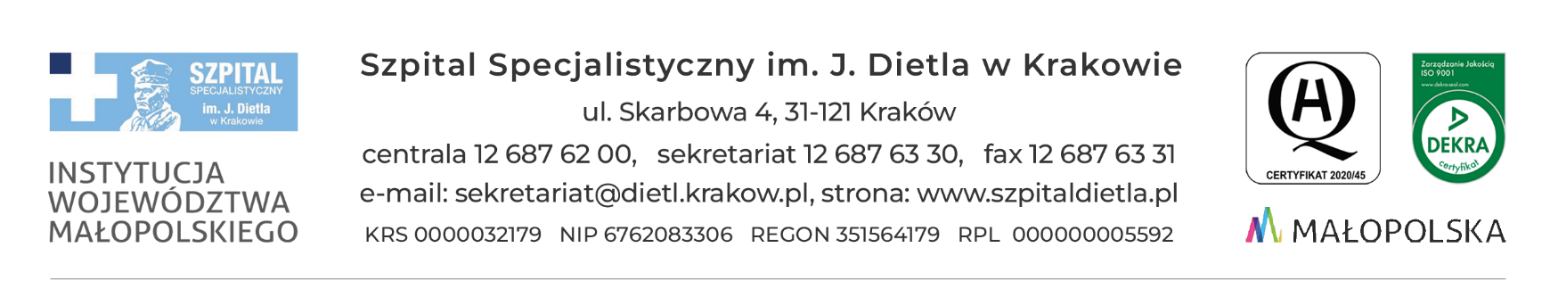 Kraków, dn. 09.07.2024 r.SZP-271/22-9/2024Do wszystkich zainteresowanychDot. sprawy: SZP/22/2024 – odpowiedź na pytania i VI zmiana treści SWZDotyczy postępowania o udzielenie zamówienia publicznego na: Dostawa rezonansu magnetycznego z adaptacją pomieszczeń istniejącej pracowniWYJAŚNIENIA TREŚCI SWZDziałając na podstawie art. 135 ust. 2 ustawy z dnia 11 września 2019 r. – Prawo zamówień publicznych (zwana dalej: PZP), Zamawiający przekazuje poniżej treść zapytań, które wpłynęły do Zamawiającego wraz z wyjaśnieniami:Pytanie 1 Zwracamy się z prośbą o potwierdzenie terminu realizacji zadania 180 dni (z wyłączeniem szkoleń) z zastrzeżeniem, że termin 56 dni biegnie od momentu wyłączenia pracowni MRI do ostatniego dnia uruchomienia nowego aparatu. ODPOWIEDŹ: Nie. Zamawiający nie potwierdza. Zamawiający modyfikuje treść umowy w § 2 ust. 1 w sposób wskazany poniżej (zmiany zaznaczono kolorem zielonym):„1. Realizacja przedmiotu umowy nastąpi w terminie do …………… r. [do 180 dni od dnia następnego po dniu, w którym Zamawiający prześle plik z umową podpisaną przez siebie kwalifikowanym podpisem elektronicznym], w tym:realizacja przedmiotu umowy, w tym w szczególności: demontaż rezonansu magnetycznego, adaptacja pomieszczeń, dostawa, transport, montaż i uruchomienie rezonansu magnetycznego, niezbędne odbiory i pomiary oraz przeprowadzenie pierwszego szkolenia personelu do 70 dni od dnia następnego po dniu, w którym Zamawiający prześle Dostawcy plik z umową podpisaną przez siebie kwalifikowanym podpisem elektronicznym; szkolenia:pierwsze szkolenie bezpośrednio po dostawie i uruchomieniu przedmiotu umowy, w miejscu dostarczenia przedmiotu zamówienia, potwierdzone certyfikatami dla każdej przeszkolonej osoby;drugie i trzecie szkolenia zgodnie z ZAŁĄCZNIKIEM NR 2 do SWZ - FORMULARZ OPIS PRZEDMIOTU ZAMÓWIENIA.”Ponadto Zamawiający modyfikuje SWZ, rozdz. VI TERMIN I MIEJSCE REALIZACJI ZAMÓWIENIA, ust. 1 w sposób wskazany poniżej (zmiany zaznaczono kolorem zielonym):„1. Realizacja przedmiotu umowy nastąpi w terminie do 180 dni od dnia następnego po dniu, w którym Zamawiający prześle plik z umową podpisaną przez siebie kwalifikowanym podpisem elektronicznym), w tym:Realizacja przedmiotu umowy, w tym w szczególności: demontaż rezonansu magnetycznego, adaptacja pomieszczeń, dostawa, transport, montaż i uruchomienie rezonansu magnetycznego, niezbędne odbiory i pomiary oraz przeprowadzenie pierwszego szkolenia personelu do 70 dni od dnia następnego po dniu, w którym Zamawiający prześle plik z umową podpisaną przez siebie kwalifikowanym podpisem elektronicznym. Szkolenia:pierwsze szkolenie bezpośrednio po dostawie i uruchomieniu przedmiotu umowy, w miejscu dostarczenia przedmiotu zamówienia, potwierdzone certyfikatami dla każdej przeszkolonej osoby, drugie i trzecie szkolenia zgodnie z ZAŁĄCZNIKIEM NR 2 do SWZ – OPIS PRZEDMIOTU ZAMÓWIENIA.”Pytanie 2Podczas przeprowadzonej wizji lokalnej Zamawiający przedstawił i uszczegółowił zakres prac koniecznych do wykonania w związku z dostawą Rezonansu Magnetycznego. Podczas prac dostosowawczych związanych z dostawą nowego urządzenia nie zostanie zmieniony układ ani przeznaczenie pomieszczeń. Infrastruktura krytyczna aparatu, jej lokalizacja i funkcjonalność także pozostaną bez zmian. Na podstawie przeprowadzonej wizji lokalnej i zakresu planowanych do zlecenia podwykonawcom prac ustalono, że nie ma obowiązku uzyskania pozwolenia na budowę (w oparciu o przepisy prawa budowlanego). W związku z powyższym zwracamy się z prośbą o odstąpienie od wymogu uzyskania pozwolenia na budowę celem skrócenia czasu realizacji i obniżenia kosztów Zamawiającego?ODPOWIEDŹ: Zmawiający wyjaśnia, że uzyskanie pozwolenia na budowę jest po stronie Zamawiającego. Zamawiający w odpowiedzi na pytanie 116 z dnia 02.07.2024 r. (nr pisma SZP-271/22-8/2024) wyjaśnił, że dokonał odpowiednich zgłoszeń do organów administracji państwowej jednak na moment publikacji odpowiedzi na pytania nie otrzymał pozwolenia na budowę. W sytuacji, gdy Zamawiający nie udostępni Dostawcy stosownego pozwolenia na budowę najpóźniej do dnia przekazania Zamawiającemu harmonogramu, o którym mowa w § 2 ust. 2 wzoru umowy, to Zamawiający wydłuży termin realizacji umowy o którym mowa w § 2 ust. 1 pkt 1) o liczbę dni opóźnienia w przekazaniu Dostawcy pozwolenia. W związku z powyższym, Zamawiający zmodyfikował w poprzednich odpowiedziach na pytania wraz ze zmianą SWZ, § 9 ust. 1 pkt 1 w sposób wskazany w poprzednich odpowiedziach na pytania tj. „w sytuacji, gdy Zamawiający nie udostępni Dostawcy stosownych zezwoleń/pozwoleń najpóźniej do dnia przekazania Zamawiającemu harmonogramu, o którym mowa w § 2 ust. 2 wzoru umowy, Zamawiający wydłuży termin realizacji umowy o którym mowa w § 2 ust. 1 pkt 1) o liczbę dni opóźnienia w przekazaniu Dostawcy zezwoleń/pozwoleń.”Pytanie 3Po dokonaniu wizji lokalnej wraz z przedstawicielami specjalistycznych firm podwykonawczych stwierdzono, że zadanie nie zmienia funkcji, ani układu pomieszczeń pracowni Rezonansu Magnetycznego. Również miejsca lokalizacji zewnętrznych instalacji infrastruktury koniecznej do pracy Rezonansu Magnetycznego nie ulegają zmianie. Jedyna ingerencja w obiekt Szpitala, to wykonanie otworowania dla wyprowadzenia starego urządzenia Rezonansu Magnetycznego i wprowadzenia nowego urządzenia. Wykonanie powyższego otworowania jest możliwe na podstawie zgłoszenia i nie wymaga zezwolenia na budowę, co pozwala znacząco skrócić czas potrzebny na formalności związane z procedurami administracji państwowej, zredukować liczbę koniecznej dokumentacji projektowej, a co z tym związane obniżyć koszty oferty Wykonawców.Czy w związku z powyższą argumentacją Zamawiający zaakceptuje wykonanie zadania na podstawie zgłoszenia?Brak pozytywnej odpowiedzi na powyższe pytanie praktycznie uniemożliwia realizację zadania w wymaganych przez Zamawiającego terminach.ODPOWIEDŹ: Odpowiedź jak na pytanie 2.Pytanie 4 Technologia instalacji specjalistycznego urządzenia jakim jest rezonans magnetyczny, wymaga wykonania szeregu prac związanych z przygotowanie kabiny RF, przygotowanie drogi transportu urządzenia, przygotowaniem instalacji specjalnych, montażem, uruchomieniem, testami urządzenia. Wyznaczony przez Zamawiającego termin 56 dni jest możliwy do utrzymania wyłącznie w zakresie powyższego, a termin 180 dni obejmuje pozostałe zobowiązania umowy z wyłączeniem szkoleń. Prosimy o potwierdzenie, że Zamawiający oczekuje realizacji zadania w ciągu 180 dni, w tym 56 dni jest liczone od zatrzymania pracowni rezonansu magnetycznego do dnia zakończenia uruchomienia i testowania nowego rezonansu magnetycznego.Brak pozytywnej odpowiedzi na powyższe pytanie praktycznie uniemożliwia realizację zadania w wymaganych przez Zamawiającego terminach.ODPOWIEDŹ: Odpowiedź jak na pytanie 1.ZMIANA TREŚCI SWZDziałając w oparciu o 137 ust. 1 PZP, Zamawiający informuje, że zmianie uległy zapisy SWZ.SWZ, Rozdz. VI TERMIN I MIEJSCE REALIZACJI ZAMÓWIENIA, ust. 1 w następujący sposób (zmiany zaznaczono kolorem zielonym)„1. Realizacja przedmiotu umowy nastąpi w terminie do 180 dni od dnia następnego po dniu, w którym Zamawiający prześle plik z umową podpisaną przez siebie kwalifikowanym podpisem elektronicznym), w tym:Realizacja przedmiotu umowy, w tym w szczególności: demontaż rezonansu magnetycznego, adaptacja pomieszczeń, dostawa, transport, montaż i uruchomienie rezonansu magnetycznego, niezbędne odbiory i pomiary oraz przeprowadzenie pierwszego szkolenia personelu do 56 70 dni od dnia następnego po dniu, w którym Zamawiający prześle plik z umową podpisaną przez siebie kwalifikowanym podpisem elektronicznym. Szkolenia:pierwsze szkolenie bezpośrednio po dostawie i uruchomieniu przedmiotu umowy, w miejscu dostarczenia przedmiotu zamówienia, potwierdzone certyfikatami dla każdej przeszkolonej osoby, drugie i trzecie szkolenia zgodnie z ZAŁĄCZNIKIEM NR 2 do SWZ – OPIS PRZEDMIOTU ZAMÓWIENIA.”SWZ, Rozdz. XXIV TERMIN ZWIĄZANIA OFERTĄ, ust. 1 w następujący sposób (zmiany zaznaczono kolorem zielonym):„1. Wykonawca jest związany ofertą do dnia 19.10.2024 r., przy czym pierwszym dniem związania ofertą jest dzień, w którym upływa termin składania ofert.” SWZ, Rozdz. XXVI SPOSÓB ORAZ TERMIN SKŁADANIA OFERT, ust. 1 w następujący sposób (zmiany zaznaczono kolorem zielonym):„1. Ofertę wraz z wymaganymi dokumentami należy umieścić na platformazakupowa.pl pod adresem: https://platformazakupowa.pl/transakcja/933104 w myśl ustawy pzp na stronie internetowej prowadzonego postępowania do dnia 22.07.2024 r., do godziny 10:00”SWZ, Rozdz. XXVII OTWARCIE OFERT, ust. 1 w następujący sposób (zmiany zaznaczono kolorem zielonym):„1. Otwarcie ofert nastąpi w dniu 22.07.2024 r., o godzinie 10:05”zmianie ulega Załącznik nr 6 do SWZ, WZÓR UMOWY, w sposób wskazany w załączniku nr 2 do niniejszych odpowiedzi (zmiany zaznaczono kolorem zielonym, poprzednie zmiany zaznaczono kolorem czerwonym).Zamawiający informuje, że pozostałe zapisy SWZ nie ulegają zmianie.Zmiana ogłoszenia została zamieszczona w UPUE w dniu 09.07.2024 r. pod numerem 2024/S132-407869Numer publikacji ogłoszenia: 407869-2024Numer wydania Dz.U. S: 132/2024KIEROWNIKSEKCJI ZAMÓWIEŃ PUBLICZNYCHmgr Marlena Czyżycka-PoździochZałącznik nr 1 do odpowiedzi na zadanie pytaniaZAŁĄCZNIK NR 6 DO SWZUmowa nr …/SZP/2024na Zamówienie Publicznenr SZP/22/2024zawarta pomiędzy:Szpitalem Specjalistycznym im. J. Dietla w Krakowie, 31-121 Kraków, ul. Skarbowa 4, zarejestrowanym w KRS pod nr 0000032179, NIP: 676-20-83-306, REGON: 351564179, zwanym dalej Zamawiającym,a..........................................................................., REGON: ..............; NIP: ............................................., zwaną dalej Dostawcą.Umowę zawarto w wyniku postępowania o zamówienie publiczne nr SZP/22/2024 przeprowadzonego w trybie przetargu nieograniczonego, zgodnie z art. 132 ustawy z dnia 11.09.2019 r. Prawo zamówień publicznych (Dz.U. z 2023 r. poz. 1605 ze zm.) Projekt współfinansowany z budżetu Województwa Małopolskiego w ramach zadania „Zakup i montaż rezonansu magnetycznego w Szpitalu Specjalistycznym im. J. Dietla w Krakowie przy al. Focha wraz z niezbędnymi pracami adaptacyjnymi” i budżetu Miasta Krakowa w ramach zadania „Szpital Specjalistyczny im. J. Dietla w Krakowie - Zakup rezonansu magnetycznego oraz modernizacja pomieszczeń” Przedmiot i warunki realizacji umowy§ 1Przedmiotem umowy jest zakup oraz dostawa, instalacja (montaż) i uruchomienie rezonansu magnetycznego wraz z wyposażeniem i akcesoriami spełniającymi warunki techniczne określone w SWZ, oraz konfiguracja (zwane dalej „Sprzętem”) i przeszkolenie personelu Zamawiającego w zakresie korzystania z rezonansu magnetycznego. Szczegółowy wykaz i specyfikację techniczną w/w Sprzętu zawiera Załącznik nr 1 do niniejszej umowy. W ramach przedmiotu umowy Dostawca zaprojektuje i wykona wszystkie niezbędne prace adaptacyjne pomieszczeń zgodnie z wytycznymi oraz z wymogami dla oferowanego aparatu.Przedmiot umowy obejmuje między innymi: demontaż istniejącego rezonansu magnetycznego wraz z całym osprzętem oraz jego utylizacja;zapewnienie zastępczego, kontenerowego rezonansu magnetycznego zgodnie z wymogami określonymi w załączniku nr 1 do umowy;zapewnienie opracowanie dokumentacji projektowej pracowni rezonansu magnetycznego zgodnie z zakresem określonym przez Zamawiającego;wykonanie adaptacji pomieszczeń pracowni rezonansu zgodnie z wymogami określonymi w załączniku nr 1 do umowy;dostawę, transport, instalację i uruchomienie kompletnego, fabrycznie nowego, rezonansu magnetycznego, wraz z wszystkimi częściami składowymi, jego wyposażeniem, akcesoriami, urządzeniami pomocniczymi i współpracującymi. Zakres dostawy, parametry graniczne, funkcjonalność systemu i warunki związane z dostawą określone zostały w załączniku nr 1 do niniejszej umowy;sporządzenie wymaganych przez Zamawiającego pomiarów określonych w niniejszej umowie oraz dokumentacji powykonawczej;przeprowadzenie szkoleń zgodnie z załącznikiem nr 1 do niniejszej umowy.Szczegółowy zakres przedmiotu umowy oraz warunki jej wykonania określają załączniki, które wchodzą w skład umowy: załącznik nr 1 – opis przedmiotu zamówienia;załącznik nr 1A– rzut pracowni rezonansu magnetycznego.Dostawca za wynagrodzeniem, o którym mowa w niniejszej umowie zobowiązany jest do wykonania wszelkich niezbędnych prac we wszystkich branżach, które będą konieczne dla prawidłowego zainstalowania, uruchomienia i funkcjonowania urządzenia rezonansu magnetycznego (w tym naprawa uszkodzeń powstałych podczas wykonywania prac adaptacyjnych). Jeżeli zaistnieje konieczność wzmocnienia podłogi pod oferowany Sprzęt Dostawca wykona w tym zakresie niezbędne prace. Dostawca zobowiązuje się zrealizować przedmiot umowy zgodnie z Umową, SWZ i wszystkimi załącznikami do niej oraz złożoną przez Dostawcę Ofertą. Dostawca oświadcza, iż znane mu są wszystkie warunki, w tym warunki lokalowe, wykonania Umowy.Dostawca oświadcza, iż zrealizuje przedmiot umowy z należytą starannością, według najwyższych profesjonalnych standardów, zgodnie ze wskazówkami Zamawiającego.W ramach realizacji Przedmiotu Umowy i ustalonego w niniejszej umowie wynagrodzenia Dostawca zobowiązany jest:do rozpakowania, wywozu i utylizacji opakowań oraz wszelkich innych materiałów po realizacji przedmiotu umowy;do uruchomienia Sprzętu zgodnie z przeznaczeniem bez konieczności zakupu dodatkowych elementów i akcesoriów przez Zamawiającego;do dokonania wszelkich czynności faktycznych i prawnych w imieniu Zamawiającego w celu uzyskania stosownych decyzji administracyjnych związanych ze zgłoszeniem i prowadzeniem robót budowlanych oraz dopuszczeniem do użytkowania Sprzętu, jeżeli będą one prawem wymagane;do  wykonania  niezbędnych opracowań projektowych, adaptacyjnych, montażowo – instalacyjnych,  rozruchowych,  specjalistycznych  pomiarów,  pozwalających  uruchomić i stworzyć  warunki  dla prawidłowej  pracy  zaoferowanego sprzętu    oraz  zapewnić  bezpieczeństwo  dla pacjentów,  personelu,  osób  znajdujących  się  w sąsiednich  pomieszczeniach (na kondygnacji z zaoferowanym urządzeniem i kondygnacji powyżej) oraz zabezpieczyć system przed wprowadzeniem zakłóceń do otoczenia jak i instalacji;do dostarczenia dokumentacji zgodnie z wymaganiami opisanymi w załączniku nr 1 do umowy;do wyposażenia Sprzętu w ramach wynagrodzenie określonego w niniejszej umowie, we wszelkie elementy (przyłącza, kable, baterie itp.) niezbędne do jego uruchomienia i korzystania z niego w celu, w jakim został zakupiony;do udzielenia lub pozyskania dla Zamawiającego nieograniczonej w czasie i miejscu licencji na korzystanie z oprogramowania służącego do korzystania ze Sprzętu zgodnie z jego przeznaczeniem, na wszystkich znanych w chwili zawarcia umowy polach eksploatacji, o których mowa w art. 50 Ustawy z dnia 4 lutego 1994 r. o prawie autorskim i prawach pokrewnych niezbędnego do wykorzystywania i obsługi Sprzętu medycznego oraz pełnego wykorzystania wszystkich posiadanych przez ten Sprzęt funkcjonalności;do zapewnienia kadry, nadzoru i sprzętu do prawidłowej realizacji przedmiotu umowy;po zakończeniu realizacji przedmiotu umowy do pozostawienia całego terenu budowy w stanie uporządkowanym oraz doprowadzenie go oraz dróg dojazdowych do stanu technicznego sprzed rozpoczęcia prac;do udostępnienia Zamawiającemu, najpóźniej w ostatnim dniu okresu gwarancji, wszelkich zabezpieczeń, w tym w szczególności haseł, kodów serwisowych, blokad serwisowych lub do odblokowania urządzenia umożliwiając Zamawiającemu dostęp do opcji serwisowych i napraw. Powyższe dotyczy również aktualizacji oprogramowania i zmiany kodów serwisowych.Dostawca zobowiązuje się przy prowadzeniu prac adaptacyjnych do konsultowania istotnych rozwiązań z przedstawicielem Zamawiającego, w tym wszelkich ustaleń technicznych oraz do zgłaszania odbiorów, a w szczególności robót zanikających lub ulegających zakryciu o ile takie wystąpią.Dostawca będzie ponosił koszty poboru mediów (woda, ścieki, energia elektryczna) w formie stawki ryczałtowej za zużyte media: energia elektryczna 300,00 3 000,00 zł brutto, woda i ścieki 200,00 zł brutto. Zamawiający obciąży Dostawcę za media jednorazowo po otrzymaniu zawiadomienia o gotowości do odbioru końcowego. Termin płatności za media wynosi 14 dni kalendarzowych od daty wystawienia faktury przez Zamawiającego.W czasie realizacji przedmiotu zamówienia Dostawca będzie utrzymywał na swój koszt i ryzyko teren budowy w stanie wolnym od przeszkód komunikacyjnych oraz będzie usuwał wszelkie zbędne materiały, odpady, w tym niebezpieczne oraz niepotrzebne urządzenia prowizoryczne. Dostawca zapewni na czas trwania prac budowlanych kontener na odpady. Po zakończeniu realizacji zamówienia przekaże Zamawiającemu kartę utylizacji odpadów.  Przy realizacji przedmiotu umowy w ramach robót budowlanych Dostawca zobowiązany jest do stosowania jedynie wyrobów dopuszczonych do używania w budownictwie w rozumieniu Prawa budowlanego oraz ustawy z dnia 16 kwietnia 2004 r. o wyrobach budowlanych.Przy realizacji przedmiotu umowy w ramach robót budowlanych Dostawca zobowiązany jest do przedstawienia Zamawiającemu dokumentów potwierdzających, że zastosowane materiały i urządzenia są dopuszczane do użycia w budownictwie na terenie Polski i w obiektach służby zdrowia. Zamawiający zastrzega sobie prawo do weryfikacji przed wbudowaniem czy zastosowane materiały i urządzenia spełniają wymagania polskiego prawa. W przypadku wbudowania materiału bez akceptacji przedstawiciela Zamawiającego Dostawca może zostać zobowiązany do wymiany materiału na własny koszt.Z uwagi na prowadzoną przez Zamawiającego działalność Dostawca winien dostosować swoje zaplecze do warunków realizacji przedmiotu umowy, a dostawy należy realizować w sposób nie utrudniający bieżącego funkcjonowania Zamawiającego.Dostawca może wykonywać prace od poniedziałku do soboty w godzinach od 7:00 do 21:00 (za wyjątkiem dni ustawowo wolnych od pracy) przy czym prace hałaśliwe powinny być wykonywane w godz. od 11.00 do 19.00. Jeżeli zajdzie konieczność dopuszcza się wykonywanie prac w innych dniach i godzinach - po wcześniejszym uzgodnieniu z Zamawiającym i uzyskaniu jego pisemnej zgody.Dostawca zobowiązany jest wykonywać wszelkie czynności niezbędne dla realizacji przedmiotu niniejszej umowy w taki sposób, aby w granicach wynikających z konieczności wypełnienia zobowiązań wobec Zamawiającego nie zakłócić bardziej niż to jest konieczne porządku publicznego, dostępu, użytkowania lub zajmowania dróg, chodników i placów publicznych i prywatnych na terenach należących zarówno do Zamawiającego, jak i do osób trzecich. Dostawca zobowiązany jest zapewnić bezpieczeństwo ruchu drogowego związanego z realizacją robót.W przypadku gdy organizacja prac wymagać będzie zajęcia pasa drogowego przy obiekcie przy al. Focha 33, Dostawca zobowiązany jest do opracowania projektu organizacji ruchu i uzyskania decyzji o zajęciu pasa drogowego. Wszelkie koszty związane z uzyskaniem decyzji zezwalającej na zajęcia pasa drogowego leżą po stronie Dostawcy i mieszczą się w kosztach wskazanych w niniejszej umowie.Dostawca ponosi odpowiedzialność za wszelkie szkody wyrządzone w mieniu Zamawiającego i osób trzecich w związku z wykonywaniem prac związanych z realizacją przedmiotu umowy, w tym także w związku z korzystaniem z dróg dojazdowych.Zamawiający zobowiązuje się do:udostępnienia Dostawcy miejsca realizacji przedmiotu umowy;współdziałania z Dostawcą w czasie realizacji umowy;ustanowienia osoby upoważnionej do kontaktów z Dostawcą zgodnie z § 8 ust. 1;wnoszenia uwag do dokumentacji projektowej w terminie 4 dni roboczych liczonych od daty przekazania Zamawiającemu;niezwłocznego przekazywania Dostawcy wszelkich dodatkowych dokumentów i danych, których potrzeba wyłoni się w trakcie realizacji przedmiotu umowy; dokonywania odbiorów zgłoszonych przez Dostawcę i dokonywania odbiorów zgodnie z zapisami niniejszej umowy.Termin wykonania umowy§ 2Realizacja przedmiotu umowy nastąpi w terminie do …………… r. [do 180 dni od dnia następnego po dniu, w którym Zamawiający prześle plik z umową podpisaną przez siebie kwalifikowanym podpisem elektronicznym], w tym:realizacja przedmiotu umowy, w tym w szczególności: demontaż rezonansu magnetycznego, adaptacja pomieszczeń, dostawa, transport, montaż i uruchomienie rezonansu magnetycznego, niezbędne odbiory i pomiary oraz przeprowadzenie pierwszego szkolenia personelu do 56 70 dni od dnia następnego po dniu, w którym Zamawiający prześle Dostawcy plik z umową podpisaną przez siebie kwalifikowanym podpisem elektronicznym; szkolenia:pierwsze szkolenie bezpośrednio po dostawie i uruchomieniu przedmiotu umowy, w miejscu dostarczenia przedmiotu zamówienia, potwierdzone certyfikatami dla każdej przeszkolonej osoby;drugie i trzecie szkolenia zgodnie z ZAŁĄCZNIKIEM NR 2 do SWZ - FORMULARZ OPIS PRZEDMIOTU ZAMÓWIENIA.Dostawca przed przystąpieniem do realizacji przedmiotu umowy uzgodni jej szczegółowy termin realizacji z przedstawicielem Zamawiającego, tak by zakłócenia w bieżącym funkcjonowaniu szpitala były jak najmniejsze. Uzgodniony harmonogram prac Dostawca przekaże Zamawiającemu, najpóźniej do 5 dni roboczych, przynajmniej w wersji elektronicznej, przed przystąpieniem do realizacji przedmiotu niniejszej umowy liczonych o dnia określonego w ust. 1.Zamawiający udostępni Dostawcy miejsce instalacji kontenerowego rezonansu mobilnego (parking wzdłuż ciepłej sieni dla karetek przy Szpitalu Specjalistycznym im. J. Dietla w Krakowie, ul. Skarbowa 1) nie później niż w terminie do 48 godzin przypadających w dni robocze od złożenia przez Dostawcę wniosku o udostępnienie tego miejsca. Zamawiający udostępni Dostawcy miejsce realizacji przedmiotu umowy (al. Focha 33) w następnym dniu roboczym (chyba że strony uzgodnią inaczej) po zapewnieniu możliwości wykonywania badań w kontenerowym rezonansie magnetycznym. Zamawiający zastrzega sobie prawo odstąpienia od niemniejszej umowy w przypadku, gdy Dostawca, nie rozpoczął jej realizacji w terminie 5 dni roboczych od dnia następnego, w którym Zamawiający przekazał Dostawcy plik z umową podpisaną przez siebie kwalifikowanym podpisem elektronicznym.Odstąpienie od umowy powinno nastąpić w formie pisemnej lub elektronicznej (poprzez ePUAP lub pocztę e-mail) z podaniem uzasadnienia.Zamawiający zastrzega sobie możliwość odstąpienia od niniejszej umowy w całości lub części w przypadku niemożności należytej realizacji umowy w terminie zgodnym z umową o dofinansowanie Projektu w terminie 5 dni od dnia zawarcia Umowy. Dostawcy nie przysługuje w powyższym zakresie roszczenie odszkodowawcze, w tym roszczenie o zwrot nakładów poniesionych na realizację przedmiotu Umowy.W przypadku odstąpienia od umowy przez Zamawiającego na podstawie art. 456 ust. 1 ustawy pzp Dostawca może żądać wyłącznie wynagrodzenia należnego z tytułu wykonanej części umowy.§ 3Odbiory Dostawa Sprzętu wraz z wymaganym wyposażeniem oraz dokumentacją, a także pracami adaptacyjnymi zostanie potwierdzona protokołem odbioru końcowego podpisanym przez komisję składającą się z przedstawicieli obu stron, a także podwykonawców, którzy realizowali zamówienie o ile Dostawca będzie z nich korzystał.Podczas odbioru końcowego, Dostawca dokona próbnego uruchomienia Sprzętu oraz demonstracji jego działania. W dniu odbioru Sprzęt powinien być w pełni sprawny, podłączony, skonfigurowany i gotowy do natychmiastowego użycia w pełnym zakresie, w sposób zgodny z jego przeznaczeniem. Przedmiotem odbioru będą również roboty dotyczące adaptacji pomieszczeń wykonane zgodnie z niezbędną dokumentacją, z obowiązującymi przepisami, normami technicznymi, standardami, zasadami sztuki budowlanej, postanowieniami umowy i zakresem robót budowlanych określonych w załączniku nr 1. Dostawca zobowiązany jest do bieżącego zgłaszania Zamawiającemu robót zanikających i podlegających zakryciu, prób szczelności i innych wymaganych obowiązującymi przepisami, normami technicznymi, standardami, zasadami sztuki budowlanej, postanowieniami umowy i zakresem robót budowlanych określonych w załączniku nr 1.Zamawiający jest uprawniony do wyznaczenia terminu odbioru końcowego. W razie, gdyby Dostawca nie stawił się w wyznaczonym terminie, Zamawiający ma prawo do wyznaczenia terminu dodatkowego, a po jego bezskutecznym upływie będzie uprawniony do jednostronnego sporządzenia wymaganych protokołów. Protokół sporządzony z zachowaniem powyższej procedury będzie wiążący dla Dostawcy.W przypadku niepoinformowania przedstawiciela Zamawiającego o wykonaniu robót zanikających lub ulegających zakryciu, próbach szczelności i innych wymaganych obowiązującymi przepisami, normami technicznymi, standardami, zasadami sztuki budowlanej, postanowieniami umowy i zakresem robót budowlanych określonych w załączniku nr 1 Dostawca jest zobowiązany na żądanie przedstawiciela Zamawiającego odkryć roboty lub wykonać odpowiednie odkrywki, przeprowadzić niezbędne próby, niezbędne do zbadania robót, a następnie przywrócić roboty do stanu poprzedniego, na swój koszt.Dostawca winien przynajmniej z 3-dniowym (dni robocze) wyprzedzeniem (chyba że strony uzgodnią inaczej), na piśmie lub w wersji elektronicznej, poinformować Zamawiającego o terminie, w którym gotowy będzie do dokonania odbioru końcowego przedmiotu umowy oraz w wyżej wskazanym terminie przekazać Zamawiającemu dokumenty konieczne do odbioru.Zamawiający zobowiązuje się do odbioru końcowego, w ciągu 3 dni roboczych od zgłoszenia gotowości na podstawie przekazanej pełnej dokumentacji koniecznej do przeprowadzenia odbioru.Dostawca równocześnie ze zgłoszeniem gotowości do odbioru końcowego zobowiązany jest do skompletowania i przedstawienia przedstawicielowi Zamawiającego dokumentów (dokumentacja powykonawcza) pozwalających na ocenę prawidłowego wykonania przedmiotu umowy zgodnie z wymogami zawartymi w załączniku nr 1 do umowy.Jeżeli w toku czynności odbioru zostanie stwierdzone, że przedmiot umowy nie został zakończony oraz/lub stwierdzono brak wymaganych dokumentów Zamawiający może odmówić odbioru, a fakt ten nie może być podstawą przedłużenia terminu wykonania przedmiotu niniejszej umowy. Niewykonanie przedmiotu umowy w terminie będzie stanowić podstawę do naliczenia stosownych kar umownych przewidzianych w niniejszej umowie.W razie braku zgody Zamawiającego na odbiór z powodu wykrycia wad istotnych, Dostawca usunie powstałe wady istotne i zgłosi ponownie przedmiot umowy do odbioru, bez prawa do dodatkowego wynagrodzenia, przy czym czas niezbędny na usunięcie stwierdzonych wad istotnych nie powoduje zmiany terminu zakończenia realizacji przedmiotu umowy. Za wady istotne rozumie się wady uniemożliwiające lub znacznie utrudniające korzystanie z przedmiotu umowy zgodnie z jego przeznaczeniem, funkcją i zakładanymi parametrami techniczno-funkcjonalnymi.Jeżeli w trakcie dokonywania odbioru przedmiotu umowy stwierdzono wady nieistotne (braki o takim charakterze), Zamawiający wyznaczy Dostawcy stosowny termin do ich usunięcia bez prawa do dodatkowego wynagrodzenia. Fakt ten nie może być podstawą przedłużenia terminu wykonania przedmiotu niniejszej umowy. Usunięcie takich wad (braków) potwierdzone zostanie protokołem. Nieusunięcie tych wad/usterek może być podstawą do obniżenia wynagrodzenia należnego Dostawcy i potrącenia należnej z tego tytułu kwoty z wynagrodzenia należnego Dostawcy. Po upływie okresu rękojmi lub gwarancji (w zależności od tego, który z okresów jest dłuższy), Strony dokonają odbioru pogwarancyjnego, polegającego na ocenie wykonanego przedmiotu umowy, związanego z usunięciem wad, które ujawniły się w okresie gwarancji/rękojmi.Do dnia protokolarnego odbioru, ryzyko przypadkowego uszkodzenia lub utraty Sprzętu lub uszkodzenia efektów robót wykonanych w ramach adaptacji pomieszczeń spoczywa na Dostawcy.Dokumentem potwierdzającym wykonanie przedmiotu umowy przez Dostawcę wraz z dostarczeniem dokumentacji, o której mowa w załączniku nr 1 do niniejszej umowy oraz przeprowadzenie jego montażu i uruchomienia jest protokół odbioru stanowiący Załącznik nr 2 część A, a w zakresie przeprowadzonego pierwszego szkolenia pracowników szpitala – Załącznik nr 2 cześć B – protokół ze szkolenia personelu.Końcowy protokół odbioru zostanie najwcześniej podpisany przez Zamawiającego, gdy możliwe będzie rozpoczęcie udzielania świadczeń zdrowotnych wykonywania badań z wykorzystaniem Sprzętu wraz z przekazaniem Zmawiającemu wymaganej dokumentacji. 8.15. Zamawiający może odmówić podpisania końcowego protokołu odbioru w przypadku stwierdzenia na podstawie dokumentacji dostarczonego urządzenia, że dostarczone urządzenie nie jest urządzeniem wymienionym w załączniku nr 1 do niniejszej Umowy, z zastrzeżeniem postanowień umowy wyraźnie dopuszczających zmianę w tym zakresie.9.16. Jeżeli w toku czynności odbioru zostaną stwierdzone wady, to Zamawiającemu przysługują następujące uprawnienia: w przypadku, kiedy wady nadają się do usunięcia, może odmówić odbioru do czasu usunięcia wad w terminie wyznaczonym przez Zamawiającego;w przypadku, kiedy wady nie nadają się do usunięcia to: 10.a) jeżeli umożliwiają one użytkowanie Sprzętu zgodnie z przeznaczeniem, Zamawiający może obniżyć odpowiednio wynagrodzenie wskazane w niniejszej umowie; 11.b) jeżeli wady uniemożliwiają użytkowanie przedmiotu umowy zgodnie z przeznaczeniem, zamawiający może odstąpić od umowy. 12.17. Zamawiający może podjąć decyzję o przerwaniu czynności odbioru, jeżeli w czasie tych czynności ujawniono istnienie takich wad, które uniemożliwiają prawidłowe użytkowanie przedmiotu umowy zgodnie z przeznaczeniem, aż do czasu usunięcia tych wad.Wartość przedmiotu umowy§ 4Zamawiający zobowiązuje się zapłacić Dostawcy za wykonanie przedmiotu umowy kwotę: ............................... brutto, w tym: ………………….Kwota wskazana w ust. 1 zawiera w sobie koszty związane z realizacją przedmiotu umowy, w tym w szczególności: koszty zapewnienia rezonansu kontenerowego, koszty demontażu i utylizacji istniejącego rezonansu magnetycznego, koszty transportu, dostawy, ubezpieczenia, wniesienia, instalacji, montażu, a także koszty testów i próbnych uruchomień, wyposażenia dodatkowego (kabli, przyłączy, baterii, itp.) niezbędnego do rozruchu urządzenia, a także koszty przeszkolenia personelu Zamawiającego oraz adaptacji pomieszczeń niezbędnych do wykonania dla prawidłowego funkcjonowania rezonansu magnetycznego, koszty nieograniczonej w czasie i miejscu licencji na korzystanie z oprogramowania służącego do obsługi Sprzętu zgodnie z jego przeznaczeniem, koszt ubezpieczenia, koszty naprawy i wymiany części Sprzętu (podzespoły) w tym koszt tych części w okresie gwarancji, koszty przeglądów okresowych w okresie gwarancji, koszty testów akceptacyjnych, gdy jest to wymagane stosownymi przepisami oraz opłaty celne, skarbowe oraz inne opłaty pośrednie, koszt uruchomienia przedmiotu umowy w miejscu wskazanym przez Zamawiającego, koszt instrukcji użytkowania i dokumentacji dostarczonego przedmiotu umowy, sporządzonych w języku polskim (o ile przepisy prawa nie stanowią inaczej) w tym koszt przeniesienia na Zamawiającego majątkowych praw autorskich o których mowa § 8 oraz wymaganych szkoleń, koszt obsługi gwarancyjnej, w tym koszty materiałów, robocizny, konsultacji, dojazdów, etc. (termin biegu gwarancji liczony jest od daty sporządzenia podpisania protokołu odbioru przedmiotu umowy) i inne jeśli występują.Zamawiający dopuszcza możliwość zmiany ceny za przedmiot umowy w dół. Zmiana ta, co do zasady, nie wymaga aneksu do umowy (chyba, że wniesie o to jedna ze stron umowy). Dostawca zawiadomi Zamawiającego na piśmie o wprowadzeniu nowych cen.W przypadku gdy dostawa spełnia przesłanki do uznania transakcji dostawy zgodnie z art 13a ustawy o VAT za przemieszczanie towarów w procedurze magazynu typu call-off stock Dostawca zobowiązany jest poinformować pisemnie Zamawiającego oraz prowadzić magazyn zgodnie z obowiązującymi przepisami (m.in. art 54a Rozporządzenia 282/2011 UE i Rozdziałem 3 a, b ustawy o VAT). Warunki płatności§ 5Zamawiający zobowiązuje się dokonać zapłaty za realizację przedmiotu umowy w terminie do 30 dni od daty otrzymania oryginału prawidłowo wystawionej faktury i po zrealizowaniu zamówienia w części dotyczącej dostawy oraz uruchomienia przedmiotu umowy wraz z przeprowadzeniem pierwszego szkolenia, potwierdzonego przez upoważnionego pracownika Zamawiającego. Wpłata dokonana zostanie przelewem na rachunek bankowy Dostawcy nr ………………………………………....W przypadku ewentualnej zmiany rachunku bankowego Dostawca sporządzi stosowny aneks i dostarczy go Zamawiającemu.Dostawca zobowiązany jest do wystawienia faktury nie wcześniej niż w dniu podpisania przez Strony końcowego protokołu odbioru oraz protokołu potwierdzającego przeprowadzenie pierwszego szkolenia.Dostawca ma obowiązek wystawić fakturę korygującą w terminie 2 dni roboczych, licząc od dnia zgłoszenia niezgodności.Warunkiem zapłaty należnego wynagrodzenia za przedmiot umowy jest potwierdzenie usunięcia przez Dostawcę wszystkich usterek o nieistotnym charakterze, które nie warunkowały odmowy podpisania protokołu odbioru końcowego.  Zamawiający dokona płatności na rachunek bankowy wskazany w ust. 1, jeśli widnieć on będzie w Wykazie podmiotów zarejestrowanych jako podatnicy VAT, niezarejestrowanych oraz wykreślonych i przywróconych do rejestru VAT. W przypadku gdy rachunek ten nie widnieje w tym wykazie Zamawiający ma prawo wstrzymać się z dokonaniem płatności do czasu gdy rachunek ten będzie ujęty w tymże Wykazie o czym Dostawca poinformuje Zamawiającego – dotyczy podatników VAT zarejestrowanych jako podatnik VAT czynny.  Zamawiający dopuszcza przesłanie faktury na adres email: faktury@dietl.krakow.pl jak i za pośrednictwem Platformy Elektronicznego Fakturowania (PEF). Ceny na fakturze będą z wyszczególnionym podatkiem VAT (cena jednostkowa netto, stawka podatku VAT, wartość netto, wartość brutto, wartość VAT).Za termin dokonania zapłaty przyjmuje się datę obciążenia rachunku bankowego Zamawiającego.Do ewentualnych opóźnień w zapłacie zastosowanie ma ustawa z dnia 8.03.2013 r. o przeciwdziałaniu nadmiernym opóźnieniom w transakcjach handlowych.W przypadku opóźnienia Zamawiającego z zapłatą należności wynikających z umowy Dostawca zobowiązany będzie przed ewentualnym skierowaniem sprawy o zapłatę na drogę postępowania sądowego wezwać Zamawiającego do zapłaty na piśmie zakreślając mu dodatkowy 14-dniowy termin do zapłaty liczony od dnia dostarczenia wezwania.Dostawca zobowiązuje się przedstawić Zamawiającemu wraz z fakturą szczegółowy wykaz wyposażenia wraz z wynagrodzeniem netto i brutto z tytułu zakupu przez Zamawiającego wyposażenia i odrębnych środków trwałych (wartość środka trwałego wraz z niezbędnymi danymi do wprowadzenia do ewidencji środków trwałych).Serwis gwarancyjny i pogwarancyjny§ 6Dostawca udziela Zamawiającemu gwarancji, zgodnie z załącznikiem nr 1 do niniejszej umowy od dnia podpisania protokołu odbioru końcowego, na warunkach określonych szczegółowo w niniejszej umowie oraz w dokumencie gwarancyjnym. W razie sprzeczności pomiędzy dokumentem gwarancyjnym, a niniejszą umową rozstrzygające znaczenie ma umowa.W okresie gwarancji Dostawca zobowiązuje się do: przestrzegania czasu reakcji na zgłoszenie awarii/usterki:do 24 godzin od zgłoszenia – weryfikacja zgłoszonej awarii/usterki,do 48 godzin liczonych od weryfikacji zgłoszenia (lub upływu terminu na weryfikację zgłoszenia) - reakcja serwisu tzn. przyjęcie zgłoszenie/podjęcie naprawy. Jako „reakcja serwisu” rozumie się obecność uprawnionej osoby przy uszkodzonym sprzęcie lub przystąpienie do zdalnego usunięcia awarii/usterki.dokonania naprawy przedmiotu umowy w ciągu 72 godzin przypadający w dni robocze, od momentu zgłoszenia awarii/usterki – jeśli nie występuje konieczność sprowadzania części zamiennych lub podzespołów spoza granic Polski – dotyczy sytuacji, gdy niemożliwe jest wykonywanie badań na Sprzęcie lub ich wykonywanie jest utrudnione;dokonania naprawy przedmiotu umowy w ciągu 120 godzin przypadający w dni robocze, od momentu zgłoszenia awarii/usterki – jeśli nie występuje konieczność sprowadzania części zamiennych lub podzespołów spoza granic Polski – dotyczy sytuacji, gdy możliwe jest bezpieczne wykonywanie badań na Sprzęcie bez znaczących utrudnień;w przypadku udokumentowanej konieczności sprowadzenia części zamiennych lub podzespołów spoza granic Polski usunięcie wszystkich usterek przedmiotu zamówienia powinno nastąpić w terminie dłuższym o 72 godziny przypadające w dni robocze, względem terminów wskazanych w pkt 2) i 3);wymiany części/podzespołu na nową, po 3 naprawach gwarancyjnych w przypadku dalszego wadliwego działania przedmiotu umowy – jeśli część/podzespół, która uległa awarii była wcześniej naprawiana a nie wymieniana (z wyjątkiem uszkodzeń z winy użytkownika).W sytuacji, gdy dochowanie terminów określonych w ust. 2 pkt 2) i 3) nie jest możliwe i niemożliwe jest wykonywanie badań na Sprzęcie lub ich wykonywanie jest utrudnione Dostawca zapewni ciągłość wykonywanych badań, w innym podmiocie lub pokryje w całości koszty przestoju   oraz   utraconych   korzyści przez zamawiającego w związku z brakiem możliwości lub utrudnieniem wykonywania badań na przedmiotowym urządzeniu.Terminy napraw wskazane w ust. 2 pkt 1) -4) dotyczą także usterek i awarii powstałych z przyczyn/lub w wyniku okoliczności, które zostaną uznane za wyłączone z Ogólnych Warunków Gwarancji i/lub Gwarancji Producenta, jednakże ww. terminy rozpoczynają swój bieg po złożeniu oferty na naprawę usterki lub awarii przez Dostawcę oraz pisemnej jej akceptacji przez Zamawiającego. Zapłata za te czynności naprawcze dokonywana będzie zgodnie z treścią zaakceptowanej oferty. Dostawca winien złożyć ofertę na naprawę nie później niż 24 godziny od weryfikacji zgłoszenia. Zasady określone w ust. 3 stosuje się.Zgłoszenie niesprawności lub awarii możliwe jest od godziny 08:00 do godziny 20:00 przypadających w dni robocze. Zgłoszenia dokonane po 20.00 danego dnia liczone są jako dokonane dnia następnego o godz. 8:00.W okresie gwarancyjnym Dostawca będzie wykonywał bezpłatnie przeglądy przedmiotu umowy wraz z wymianą części zużywalnych (o ile dotyczy), w ilości i częstotliwości określonej przez producenta, z tym, że ostatni przegląd zostanie wykonany w ostatnim miesiącu upływu okresu gwarancji również z wymianą zalecanych przy danym przeglądzie części i materiałów zużywalnych (o ile dotyczy). Po każdym przeglądzie Dostawca wyda świadectwo sprawności i dokona odpowiedniego wpisu w paszporcie technicznym o ile dotyczy.Gwarancja obejmuje między innymi: czas i koszty dojazdu i ewentualnego zakwaterowania serwisanta, pracę serwisu,  oględziny  i diagnostykę  urządzenia,  naprawę,  wymianę  części  zamiennych,  materiałów i elementów  zużywalnych  wskazanych  w  instrukcji  serwisowej  oraz  uzupełnienie  helu  w  magnesie w czasie odpowiednich przeglądów gwarancyjnych, jeśli poziom helu będzie poniżej poziomu zalecanego przez producenta (nie dotyczy ubytków helu powstałych z winy użytkownika, a także osób trzecich oraz czynników zewnętrznych takich jak np. brak zasilania, powstałych w wyniku awaryjnego rozładowania pola magnetycznego, tzw. Quench, jeśli Quench nastąpi w okolicznościach innych niż trwające w tym samym czasie czynności serwisowe przy aparacie MR, prowadzone przez Dostawcę).Gwarancja obejmuje wady przedmiotu umowy lub jego elementów powstałe z przyczyn tkwiących w nim samym lub jego elementach, a także wady będące efektem wad projektu, użytych materiałów, bądź też nieprawidłowego wykonania przedmiotu umowy lub jego montażu przez Dostawcę.Dostawca zapewnia wykonanie testów akceptacyjnych, gdy jest to wymagane stosownymi przepisami (zgodnie z dokumentacją techniczno-rozruchową). Każda naprawa gwarancyjna przedłuża okres gwarancji o całkowity czas trwania tej naprawy, przez który Strony rozumieją czas od weryfikacji przyjętego zgłoszenia do czasu usunięcia awarii.Elementy Sprzętu użyte do jego naprawy powinny być fabrycznie nowe i oryginalne.W przypadku naprawy lub wymiany Sprzętu i naprawy lub wymiany lub jego części, gwarancja dotycząca tego przedmiotu lub jego części biegnie od nowa i rozpoczyna się w dniu dostarczenia Zamawiającemu protokołu naprawy (wymiany). Dostawca udzieli gwarancji na wymienione podczas naprawy przedmiotu umowy podzespoły zgodnie z gwarancją udzieloną przez producenta albo do upływu terminu gwarancji na całe urządzenie, w zależności który termin upłynie później. Wszelkie koszty związane z postępowaniem reklamacyjnym (w szczególności koszty transportu) ponosi Dostawca.W przypadku nie usunięcia przez Dostawcę awarii, usterki lub wady w terminie określonym dłuższym niż 2 dni robocze względem terminów określonych w niniejszym paragrafie, Zamawiający może zlecić usunięcie wad osobie trzeciej usługę naprawy innemu autoryzowanemu przez producenta podmiotowi na koszt i ryzyko Dostawcy.Dostawca zobowiązany jest do bezpłatnej aktualizacji aplikacji – oprogramowania w czasie gwarancji i rękojmi, zalecanych przez producenta.Dostawca zapewni zdalną diagnostykę serwisową urządzenia/urządzeń przez połączenie sieciowe/internetowe.Roszczenia z tytułu rękojmi za wady mogą być dochodzone także po upływie terminu rękojmi, jeżeli Zamawiający zgłosił Dostawcy istnienie wady w okresie rękojmi.W przypadku sporów dotyczących napraw gwarancyjnych, które w ocenie Dostawcy będą następstwem nieprawidłowego użytkowania, Zamawiający może przekazać przedmiot umowy do oceny niezależnemu podmiotowi bez utraty gwarancji.  W przypadku, gdy wynik ekspertyzy będzie negatywny dla Dostawcy, Dostawca poniesie koszt ekspertyzy; jeśli wynik ekspertyzy będzie pozytywny dla Dostawcy, jej koszt ponosi Zamawiający. Dostawca może wnieść umotywowane zastrzeżenia względem treści opinii. W przypadku gdy ekspertyza nie będzie jednoznacznie negatywny bądź pozytywny dla Dostawcy koszty opinii będą stosunkowo rozdzielone.W przypadku sprzeczności zapisów pomiędzy gwarancją producenta, a treścią umowy pierwszeństwo w interpretacji przepisów będą miały zapisy umowy.Kary umowne.§ 7Strony ustalają, że w przypadku niewykonania lub nienależytego wykonania umowy Zamawiający może żądać od Dostawcy kar umownych z następujących tytułów i w wysokościach:za nieterminowe wykonanie przedmiotu umowy w zakresie wskazanym w § 2 ust. 1 pkt 1 – w wysokości 10 000,00 zł - za każdy rozpoczęty dzień zwłoki;za nieterminowe usunięcie wad lub usterek przedmiotu umowy w okresie gwarancji lub rękojmi – w wysokości 1 000,00 zł - za każdą rozpoczętą godzinę zwłoki;za zwłokę w przeprowadzeniu szkoleń (poza pierwszym szkoleniem i szkoleń dotyczących pracy w kontenerowym rezonansie) – 5 000,00 zł za każdy rozpoczęty dzień zwłoki względem ustalonego terminu;za zwłokę w przeprowadzeniu szkoleń dotyczących pracy w kontenerowym rezonansie – 3 000,00 zł za każdy rozpoczęty dzień zwłoki względem ustalonego terminu;za zwłokę w przekazaniu Zamawiającemu dokumentów wymaganych niniejszą umową (innych niż te konieczne do odebrania przedmiotu umowy) – 1 000,00 500,00 zł za każdy rozpoczęty dzień zwłoki (odrębnie w stosunku do każdego dokumentu); za zwłokę w reakcji na zgłoszenie reklamacji/awarii w wysokości 1 000,00 500,00 zł, za każdy przypadek zwłoki w stosunku do terminów określonych w niniejszej umowie, liczone za każdą godzinne zwłoki;w wysokości 20% całkowitej ceny brutto zamówienia w przypadku odstąpienia od umowy lub jej części z przyczyn leżących po stronie Dostawcy, którymi mogą być w szczególności:stwierdzenie przez Zamawiającego nie dającej się usunąć wady fizycznej lub prawnej przedmiotu umowy;opóźnienia zwłoki w realizacji przedmiotu umowy przekraczającego 14 dni względem terminu określonego w niniejszej umowie;w przypadku niepoinformowania Zamawiającego przez Dostawcę, zgodnie z § 16 ust. 4 o okolicznościach, o których mowa w § 16 ust. 3 oraz o zmianie danych, o których mowa w § 10 ust. 2 przed dopuszczeniem podwykonawcy do wykonywania powierzonej mu części zamówienia – w wysokości 3 000,00 zł - za każdy taki przypadek;za zwłokę w nieodebraniu kontenerowego rezonansu magnetycznego w ciągu 72 godzin przypadających w dni robocze liczone od zaprzestania korzystania z urządzenia przez Zamawiającego, w wysokości 1 000,00 zł za każde rozpoczęte 24 godziny zwłoki; W przypadku braku możliwości wykonywania badań w kontenerowym rezonansie magnetycznym Dostawca zapewni ciągłość wykonywania badań w innym podmiocie lub pokryje koszty takich badań dokonanych na zlecenie Zamawiającego. W przypadku braku wypełnienia tego zobowiązania Dostawca zobowiązany będzie do pokrycia strat jakie Zamawiający poniósł z tego tytułu, w tym pokrycia kosztów i strat powstałych w wyniku przestoju oraz utraconych korzyści przez Zamawiającego w związku z brakiem możliwości wykonywania badań RM. Jeśli w danej sytuacji przepisy powszechnie obowiązujące tego nie wykluczają, Zamawiający ma prawo potrącić kwotę kar umownych, o których mowa w ust. 1 pkt 1) bezpośrednio przy zapłacie faktury dotyczącej realizacji przedmiotu umowy, na co Dostawca wyraża zgodę - o fakcie tym Dostawca zostanie poinformowany.Kary umowne podlegają sumowaniu z wyłączeniem możliwości dochodzenia łącznie kary umownej zarówno z tytułu odstąpienia od umowy jak i jej nienależytego wykonania.Łączna maksymalna wysokość kar umownych wynosi: 25% całkowitego wynagrodzenia określonego w § 4 ust. 1.Strony ustalają, że Dostawca może żądać od Zamawiającego kary umownej z tytułu odstąpienia od umowy z przyczyn zawinionych przez Zamawiającego w wysokości 20% całkowitego wynagrodzenia określonego w § 4 ust. 1, chyba, że odstąpienie od umowy nastąpiło na podstawie art. 456 ust. 1 pkt 1) ustawy pzp.Strony zastrzegają sobie możliwość dochodzenia odszkodowania uzupełniającego na zasadach ogólnych określonych w kodeksie cywilnym, gdy wartość kar umownych jest niższa niż wartość powstałej szkody. Dochodzenie roszczeń jest możliwe jedynie do wartości powstałej szkody.W razie wystąpienia opóźnień lub innych okoliczności zawinionych przez Dostawcę, a skutkujących utratą dofinansowania lub korektą finansową nałożoną na Zamawiającego, Zamawiający zastrzega sobie możliwość wystąpienia w stosunku do Dostawcy z roszczeniem o zapłatę utraconego dofinansowania. w wykonaniu umowy lub innych okoliczności, za które odpowiedzialność ponosi Dostawca, a skutkujących w szczególności utratą dofinansowania w całości lub w części, Zamawiający ma prawo dochodzić pokrycia wynikającej z tych tytułów szkody na zasadach ogólnych Kodeksu Cywilnego.Prawa autorskie§ 8Dostawca, stosownie do ustawy z dnia 4 lutego 1994 roku o prawie autorskim i prawach pokrewnych, przenosi na Zamawiającego całość majątkowych praw autorskich do: dokumentacji projektowej i powykonawczej oraz innej dokumentacji lub innych rozwiązań stworzonych przez Dostawcę w związku z realizacją umowy (zwanych dalej „Utworami") z chwilą ich dostarczenia Zamawiającemu.Przeniesienie majątkowych praw autorskich do każdego z Utworów nastąpi każdorazowo z chwilą ich dostarczenia Zamawiającemu i będzie obejmowało zakresy i pola eksploatacji obejmujące w szczególności:utrwalanie na wszelkich znanych nośnikach;zwielokrotnianie za pomocą wszystkich znanych technik, w tym techniką drukarską reprograficzną zapisu magnetycznego oraz cyfrową;wprowadzanie do pamięci komputera, w tym także wprowadzanie, przesyłanie i udostępnianie za pomocą sieci komputerowych, teleinformatycznych, w tym sieci Internet;wykorzystanie Utworów w celach promocyjnych, informacyjnych, rozliczeniowych itp.;wykorzystania Utworów w przypadku ewentualnych zmian, modyfikacji, modernizacji, przebudowy, remontu pomieszczeń i instalacji związanych z funkcjonowaniem Sprzętu lub instalacji przebiegających w obrębie tych pomieszczeń.Dostawca przeniesie na Zamawiającego wyłączne prawo zezwalania na wykonywanie zależnego prawa autorskiego do Utworów na polach eksploatacji określonych w ust. 2.Dostawca jest odpowiedzialny za naruszenie dóbr osobistych lub praw autorskich i pokrewnych i innych praw osób trzecich w związku z realizacją przedmiotu niniejszej umowy, a w przypadku skierowania roszczeń z tego tytułu przeciwko Zamawiającemu, Dostawca zobowiązuje się do całkowitego zaspokojenia roszczeń osób trzecich oraz zwolnienia Zamawiającego od obowiązku świadczenia z tego tytułu.Dostawca odpowiada za działania i zaniechania osób, z których pomocą przedmiot umowy wykonuje, jak za własne działanie lub zaniechanie.Równocześnie z nabyciem autorskich praw majątkowych do utworów Zamawiający nabywa własność wszystkich egzemplarzy, na których utwory zostały utrwalone.Dopuszczalne zmiany postanowień umowy§ 9Zamawiający przewiduje możliwość dokonywania zmian w postanowieniach umowy w stosunku do treści umowy w przypadkach określonych w art. 455 ustawy pzp, a ponadto w przypadku:zmiany terminu realizacji przedmiotu zamówienia: w przypadku uzasadnionych przyczyn organizacyjnych, technicznych lub funkcjonalnych powodujących konieczność zmiany sposobu wykonywania umowy;z powodu wystąpienia kolizji z planowanymi lub równolegle prowadzonymi inwestycjami przez lub na zlecenie Zamawiającego, przy czym zmiany te ograniczają się do zmian koniecznych powodujących uniknięcie lub usunięcie kolizji oraz jej skutków;w przypadku wystąpienia okoliczności niezawinionych przez Dostawcę, których pomimo dołożenia należytej staranności nie można było przewidzieć w chwili zawarcia umowy, w szczególności będących następstwem siły wyższej lub niekorzystnych warunków atmosferycznych uniemożliwiających prawidłowe wykonanie robót, w szczególności z powodu technologii realizacji robót określonych np. normami lub innymi przepisami, wymagającej konkretnych warunków atmosferycznych, jeżeli konieczność wykonania prac w tym okresie nie jest następstwem okoliczności, za które Dostawca ponosi odpowiedzialność.Pod pojęciem siły wyższej strony rozumieją nadzwyczajne zdarzenia zewnętrzne, niezależne od woli stron, którego strona nie mogła przewidzieć w chwili zawarcia umowy oraz któremu nie mogła zapobiec, a które bezpośrednio uniemożliwia lub istotnie utrudnia realizację przedmiotu umowy;w sytuacji, gdy możliwe jest wprowadzenie rozwiązania zamiennego lub innych robót niezbędnych do wykonania przedmiotu umowy ze względu na zasady wiedzy technicznej, które wstrzymują lub opóźniają realizację przedmiotu umowy;z powodu działań osób trzecich uniemożliwiających wykonywanie przedmiotu niniejszej umowy, które to działania nie są konsekwencją winy którejkolwiek ze Stron;w przypadku konieczności uzyskania niemożliwych do przewidzenia na etapie planowania inwestycji danych, zgód bądź pozwoleń osób trzecich lub właściwych organów;w przypadku wystąpienia opóźnienia w dokonaniu określonych czynności lub ich zaniechaniu przez właściwe organy administracji państwowej, które nie są następstwem okoliczności, za które Dostawca ponosi odpowiedzialność;w przypadku gdy wystąpią opóźnienia w wydawaniu decyzji, zezwoleń, uzgodnień, itp., do wydania których właściwe organy są zobowiązane na mocy przepisów prawa, jeżeli opóźnienie przekroczy okres, przewidziany w przepisach prawa, w którym ww. decyzje powinny zostać wydane oraz nie są następstwem okoliczności, za które Dostawca ponosi odpowiedzialność;jeżeli wystąpi brak możliwości wykonywania robót z powodu nie dopuszczania do ich wykonywania przez uprawniony organ lub nakazania ich wstrzymania przez uprawniony organ, z przyczyn niezależnych od Dostawcy;z konieczności zmiany terminu wykonania lub odbioru spowodowanej podjęciem przez Zamawiającego decyzji o przeprowadzeniu przez osobę trzecią kontroli jakości i sposobu realizacji przedmiotu zamówienia;w sytuacji, gdy Zamawiający nie udostępni Dostawcy stosownych zezwoleń/pozwoleń najpóźniej do dnia przekazania Zamawiającemu harmonogramu, o którym mowa w § 2 ust. 2 wzoru umowy, Zamawiający wydłuży termin realizacji umowy o którym mowa w § 2 ust. 1 pkt 1) o liczbę dni opóźnienia w przekazaniu Dostawcy zezwoleń/pozwoleń.Strony zobowiązują się do natychmiastowego poinformowania się nawzajem o wystąpieniu ww. przeszkód, na piśmie lub w formie elektronicznej pod rygorem utraty prawa powoływania się na te okoliczności jako uzasadniające brak winy w opóźnieniu wykonania przedmiotu umowy.Strony mają prawo do skorygowania uzgodnionych zobowiązań i przesunąć termin realizacji maksymalnie o czas trwania przeszkody. Zmiana terminu realizacji przedmiotu umowy z przyczyn wskazanych w ust. 1 pkt c) może nastąpić wyłącznie za zgodą Zamawiającego, na pisemny wniosek Dostawcy, zawierający uzasadnienie zmiany terminu.zmiany osób odpowiedzialnych za realizację umowy – zmiany w tym zakresie nie wymagają formy aneksu do umowy;zmiany harmonogramów szkoleń;zmiany danych dotyczących Dostawcy, w tym danych dotyczących rachunku bankowego (Dostawca przygotuje aneks do umowy i niezwłocznie po zaistnieniu zmian doręczy go Zamawiającemu);zmiany obowiązujących przepisów, jeżeli konieczne będzie dostosowanie treści umowy do aktualnego stanu prawnego, nastąpiła zmiana danych podmiotów zawierających umowę (np. w wyniku przekształceń, przejęć, itp.);zmiany wartości przedmiotu umowy w przypadkach określonych w niniejszej umowie lub w przepisach powszechnie obowiązujących; wystąpiły okoliczności, których przyczyny leżą po stronie Zamawiającego (w szczególności uniemożliwienie rozpoczęcia realizacji prac lub wstrzymanie prac przez Zamawiającego), a których wystąpienia nie można było przewidzieć przed zawarciem umowy.Dostawca jest uprawniony do żądania zmiany wynagrodzenia należnego z tytułu realizacji umowy odpowiednio w przypadkach określonych w ust. 3. Zamawiający jest uprawniony do żądania zmiany sposobu rozliczania umowy lub dokonywania płatności na rzecz Dostawcy w związku ze zmianami zawartej przez Zamawiającego umowy o dofinansowanie projektu lub zmianami wytycznych dotyczących realizacji projektu.Ponadto zmiana umowy jest dopuszczalna:gdy łączna wartość zmian jest mniejsza niż 15% wartości umowy brutto wskazanej w § 4 ust. 1 niniejszej umowy lubgdy nie jest istotna w rozumieniu art. 454 ust. 2 ustawy pzp.Po wystąpieniu okoliczności mogących wpłynąć na zmianę postanowień niniejszej umowy Dostawca zobowiązany jest niezwłocznie poinformować Zamawiającego na piśmie.W przypadku niewykonania/zmiany wykonania jakichkolwiek robót lub niedostarczenia jakichkolwiek materiałów niezależnie od przyczyny – wynagrodzenie zostanie odpowiednio zmienione. Zmiana wynagrodzenia nastąpi po wyliczeniu wartości niewykonanych robót, zastąpionych innymi robotami lub niedostarczonych materiałów z zastosowaniem:kosztorysowych cen jednostkowych rodzajów robót (kosztorys szczegółowy został przedstawiony Zamawiającemu zgodnie z wymaganiami SWZ (Rozdział XXXI ust. 2 pkt e, tj. przed podpisaniem umowy);w przypadku braku w/w parametrów cenotwórczych w przedstawionym przez Dostawcę kosztorysie, wycena nastąpi przez Zamawiającego wg średnich cen SEKOCENBUDU dla województwa małopolskiego z ostatniego kwartału poprzedzającego powyższe rozliczenie.
Zasady odpowiedzialności§ 10Dostawca odpowiada za realizację zobowiązań wynikających z umowy, na zasadzie ryzyka, w szczególności za uszkodzenie lub zniszczenie miejsca realizacji, powstałe w związku z realizacją przedmiotu Umowy, w tym z dostawą, instalacją i uruchomieniem urządzenia, za wyjątkiem przypadków, w których uszkodzenie lub zniszczenie miejsca realizacji przedmiotu umowy wynikałoby z winy Zamawiającego, działania siły wyższej lub winy osoby trzeciej, za którą Dostawca nie ponosi odpowiedzialności.W przypadku utraty, uszkodzenia lub zniszczenia urządzenia podczas realizacji przedmiotu Umowy, Dostawca zobowiązuje się na własny koszt i ryzyko doprowadzić urządzenie do stanu zgodnego z opisem przedmiotu zamówienia, a jeżeli nie jest to możliwe dostarczyć na własny koszt Zamawiającemu urządzenie spełniające co najmniej wszystkie wymagane niniejszą Umową parametry, w terminie 14 dni roboczych od dnia stwierdzenia przez Zamawiającego utraty, uszkodzenia lub zniszczenia urządzenia odpowiednim ustalonym między stronami na piśmie. Dostawca oświadcza, iż zobowiązuje się w trakcie realizacji przedmiotu Umowy do podjęcia na własny koszt i ryzyko wszelkich możliwych działań mających na celu zabezpieczenie, utrzymanie we właściwym stanie technicznym i ubezpieczenie urządzenia, zapewniając jego kompletność i przydatność do użytku zgodnie z przeznaczeniem do czasu jego protokolarnego przekazania.Jeżeli Dostawca stwierdzi istnienie kolizji przebiegu jakichkolwiek instalacji lub innych elementów obiektu z wymaganiami, jakie należy spełnić przy instalowaniu urządzeń (w pomieszczeniach, w których będą one instalowane lub poza  pomieszczeniami, np. niekorzystny przebieg kanałów wentylacyjnych czy innej instalacji), jest zobowiązany na własny koszt  tak wykonać zainstalowanie urządzeń, aby ewentualne kolizje nie miały wpływu na pracę urządzeń, a jednocześnie aby urządzenia zostały zainstalowane zgodnie z dokumentacją techniczno – ruchową wydaną przez ich wytwórcę.Dostawca odpowiada za wykonanie robót polegających na dostosowaniu instalacji i pomieszczeń do zaoferowanego urządzenia.  § 11UbezpieczenieDostawca przez cały okres trwania niniejszej umowy, tj. od daty jej zawarcia aż do dnia podpisania protokołu odbioru końcowego, musi posiadać ubezpieczenie od odpowiedzialności cywilnej (deliktowej i kontraktowej) w związku z prowadzoną działalnością oraz zakresem niniejszej umowy, wraz z odpowiedzialnością za produkt (OC produktu), na sumę co najmniej 6 900 000,00 zł, na jedno i wszystkie zdarzenia;Dokumenty ubezpieczenia, o których mowa w ust. 1 muszą zapewniać wypłatę odszkodowania, płatnego w złotych polskich. Zamawiający dopuszcza możliwość wprowadzenia franszyz lub udziałów własnych w umowie ubezpieczenia, w wysokości nie większej niż 5 000 20 000,00 zł. Wypłata odszkodowania będzie realizowana na rzecz Zamawiającego w pełnej wysokości wyliczonej przez Ubezpieczyciela wartości szkody - bez potrącania ustalonych w polisie franszyz/udziałów własnych. Dostawca każdorazowo po realizacji wypłaty odszkodowania na rzecz Zamawiającego będzie zobowiązany do zwrotu na konto Ubezpieczyciela kwoty wynikającej z franszyzy określonej w dokumentach ubezpieczenia.Ubezpieczenie musi obejmować w pełnej wysokości odpowiedzialność za szkody:na osobie oraz w mieniu Zamawiającego i osób trzecich, powstałe w związku z wykonywaniem przedmiotu i postanowień niniejszej umowy, w tym szkody powstałe w samym obiekcie, gdzie roboty są prowadzone, na zapleczu robót jak i w mieniu ruchomym. Ubezpieczenie musi również obejmować szkody następcze;wyrządzone przez Podwykonawców, jeżeli Dostawca będzie korzystał z Podwykonawców. Kserokopie dokumentów ubezpieczenia wraz z dokumentami potwierdzającymi opłacenie polisy (ew. dowodem opłacenia składki bądź raty składki i dokumentami potwierdzającymi zakres ubezpieczenia (jeśli zakres ten nie wynika z treści polisy) stanowią załącznik nr 2 do niniejszej umowy.W przypadku wygaśnięcia umów ubezpieczenia przed upływem terminu podpisania bezusterkowego protokołu odbioru końcowego Dostawca jest zobowiązany do doręczenia Zamawiającemu kserokopii dokumentu ubezpieczenia (wraz z dokumentem potwierdzającym zakres ubezpieczenia, jeśli zakres ten nie wynika z treści polisy) na kolejny okres, nie później niż na 10 dni przed datą wygaśnięcia dotychczasowego dokumentu ubezpieczenia, a także dowodu opłacenia składki bądź raty składki – do 3 dni roboczych po uregulowaniu tych należności w terminach wskazanych w dokumencie.Dostawca nie jest uprawniony do dokonywania zmian warunków ubezpieczenia, które obniżyłyby poziom ochrony ubezpieczeniowej, bez uprzedniej zgody Zamawiającego, wyrażonej na piśmie.W przypadku niedotrzymania przez Dostawcę warunków wymienionych w ust. 1 – 6 niniejszego paragrafu Zamawiającemu przysługuje prawo odstąpienia od umowy, po wyznaczeniu Dostawcy dodatkowego 7-dniowego terminu do prawidłowego wykonania postanowień umowy.Zabezpieczenie należytego wykonania umowy§ 12Dostawca przed zawarciem niniejszej umowy wnosi zabezpieczenie należytego wykonania umowy w wysokości 5% ceny oferty brutto tj. …………………. zł.Zabezpieczenie należytego wykonania umowy zostało wniesione w formie …………….Zabezpieczenie służy pokryciu roszczeń z tytułu niewykonania lub nienależytego wykonania umowy, rękojmi za wady.W trakcie realizacji umowy Dostawca może dokonać zmiany formy zabezpieczenia na jedną lub kilka form, określonych w specyfikacji istotnych warunków zamówienia.Dostawca jest zobowiązany do zapewnienia ciągłości zabezpieczenia należytego wykonania umowy i do niezmniejszania jego wymaganej wysokości przez cały okres trwania niniejszej umowy oraz przez okres rękojmi.Zamawiający zwraca 70% wysokości wniesionego zabezpieczenia należytego wykonania umowy w terminie do 30 dni od daty podpisania protokołu końcowego odbioru przedmiotu umowy.Na zabezpieczenie roszczeń z tytułu rękojmi za wady pozostaje kwota w wysokości 30% wniesionego zabezpieczenia należytego wykonania umowy.Pozostawione zabezpieczenie, o którym mowa w ust. 7 niniejszego paragrafu zostanie zwrócone nie później niż w 15 dniu po upływie okresu rękojmi za wady lub gwarancji udzielonej na prace adaptacyjne.Zabezpieczenie wniesione w pieniądzu, Zamawiający przechowuje na oprocentowanym rachunku bankowym. Zamawiający zwraca zabezpieczenie w pieniądzu z odsetkami wynikającymi z umowy rachunku bankowego, na którym było ono przechowywane, pomniejszone o koszt prowadzenia tego rachunku oraz prowizji bankowej za przelew pieniędzy na rachunek bankowy Dostawcy.Jeżeli okres na jaki ma zostać wniesione zabezpieczenie przekracza 5 lat, zabezpieczenie w pieniądzu wnosi się na cały ten okres, a zabezpieczenie w innej formie wnosi się na okres nie krótszy niż 5 lat, z jednoczesnym zobowiązaniem się Dostawcy do przedłużeni zabezpieczenia lub wniesienia nowego zabezpieczenia na kolejne okresy.W przypadku nieprzedłużenia lub niewniesienia nowego zabezpieczenia najpóźniej na 30 dni przed upływem terminu ważności dotychczasowego zabezpieczenia wniesionego w innej formie niż w pieniądzu, Zamawiający zmienia formę na zabezpieczenie w pieniądzu, poprzez wypłatę kwoty z dotychczasowego zabezpieczenia.Wypłata, o której mowa w zdaniu w ust. 11, następuje nie później niż w ostatnim dniu ważności dotychczasowego zabezpieczenia.§ 14Zasady porozumiewania się StronWszelkie oświadczenia Stron, dla których niniejsza umowa lub przepisy przewidują formę pisemną doręczane będą Stronie przeciwnej w formie listu poleconego, przesyłki kurierskiej lub osobiście w siedzibie Strony osobom upoważnionym wskazanym w § 6 niniejszej umowy – za potwierdzeniem odbioru. W przypadku awizowania listu poleconego Strony przyjmują, iż skutek jego doręczenia następuje z upływem 3-go dnia jego awizowania.Strony dopuszczają, dla bieżącego porozumiewania się w trakcie wykonywania umowy, formę listu elektronicznego (e-mail). Informacje w ten sposób przekazywane uważa się za skutecznie doręczone, jeżeli przekazanie nastąpiło od poniedziałku do piątku w godzinach od 7:00 do 14:00 (ze skutkiem doręczenia tego samego dnia).Każda ze Stron, na żądanie drugiej, zobowiązuje się niezwłocznie potwierdzić fakt otrzymania pism i informacji przekazywanych w sposób, o którym mowa w ust. 1 i 2 niniejszego paragrafu.W zakresie wzajemnego współdziałania przy realizacji przedmiotu umowy Strony zobowiązują się działać niezwłocznie, przestrzegając obowiązujących przepisów prawa.Postanowienia końcowe§15Osobą odpowiedzialną za realizację umowy ze strony Zamawiającego jest: ………………, e-mail, ………… tel. ………………….Koordynatorem umowy ze strony Zamawiającego jest: ………………………, tel. …………………, e-mail, ……………….Koordynatorem i osobą odpowiedzialną za realizację umowy ze strony Dostawcy jest: ..................................................................., tel. ……………………, e-mail .....................................§ 16Dostawca odpowiada jak za własne działania, uchybienia lub zaniechania również za osoby, którym powierzył lub za pomocą których wykonuje przedmiot umowy.*) Dostawca zamierza wykonać usługę bez użycia podwykonawcy/ z użyciem podwykonawcy w zakresie ……………………  ………% udziału podwykonawcy, …………………………………… (nazwa i adres podwykonawcy, tel., przedstawiciel). W sytuacji wykonywania zamówienia z udziałem podwykonawców, na podwykonawcy ciążą te same obowiązki, jakie spoczywają na Dostawcy.Dostawca może: powierzyć realizację części zamówienia podwykonawcom, mimo niewskazania w ofercie takiej części do powierzenia podwykonawcom; wskazać inny zakres podwykonawstwa niż przedstawiony w ofercie; wskazać innych podwykonawców niż przedstawieni w ofercie; zrezygnować z podwykonawstwa. Dostawca zobowiązany jest niezwłocznie oraz przed dopuszczeniem podwykonawcy do wykonywania powierzonej mu części zamówienia zawiadomić Zamawiającego o okolicznościach, o których mowa w ust. 3 oraz o zmianie danych podwykonawcy, o których mowa w ust. 2. W sytuacji wykonywania umowy z udziałem podwykonawców, na podwykonawcy ciążą te same obowiązki, jakie spoczywają na Dostawcy.§ 17Wszystkie dokumenty powinny być wystawione w języku polskim (o ile przepisy prawa nie stanowią inaczej). W przypadku dokumentu sporządzonego w języku obcym, Dostawca zobowiązany jest przedłożyć ten dokument, wraz z tłumaczeniem na język polski. Dokument dostarczony w postaci kopii, ma być potwierdzony za zgodność podpisem przez uprawnioną osobę. Dokumenty w języku innym niż polski, bez załączonego ich tłumaczenia, nie będą brane pod uwagę przy ocenie realizacji przez Dostawcę jego obowiązków, o czym Zamawiający powiadomi Dostawcę.We wszystkich sprawach nieuregulowanych umową mają zastosowanie przepisy powszechnie obowiązujące odpowiednie dla przedmiotu niniejszej umowy, a w szczególności ustawa Prawo zamówień publicznych, Kodeks Cywilny wraz z aktami wykonawczymi.Poprzez określenie „dni/godziny” występujące w niniejszej umowie Zamawiający rozumie następujące po sobie dni kalendarzowe/godziny, a przez „dni robocze/godziny przypadające w dni robocze” rozumie każdy dzień tygodnia/godzinę od poniedziałku do piątku, za wyjątkiem dni ustawowo wolnych od pracy oraz sobót.Kwestie sporne powstałe w związku z realizacją umowy Strony zobowiązują się rozstrzygać na drodze polubownej, a w przypadku braku porozumienia rozstrzygać w drodze postępowania sądowego w sądzie powszechnym właściwym dla siedziby Zamawiającego.Dostawca nie może bez pisemnej zgody podmiotu tworzącego dla Zamawiającego (w rozumieniu ustawy z dnia 15.04.2011 r. o działalności leczniczej) zbywać jakichkolwiek wierzytelności wynikających z niniejszej umowy.§ 18Dostawca zobowiązany jest do zachowania w tajemnicy wszelkich informacji uzyskanych w związku z realizacją niniejszej umowy, stanowiących tajemnicę służbową lub inną informację prawnie chronioną dotyczącą Zamawiającego. Strony zobowiązują się do przetwarzania danych osobowych zgodnie z Rozporządzeniem Parlamentu Europejskiego i Rady (UE) 2016/679 z dnia 27 kwietnia 2016 r. w sprawie ochrony osób fizycznych w związku z przetwarzaniem danych osobowych i w sprawie swobodnego przepływu takich danych oraz uchylenia dyrektywy 95/46/WE (ogólne rozporządzenie o ochronie danych). Zamawiający jako Administrator, zawrze z Dostawcą, jako Podmiotem przetwarzającym, odrębną umowę, o której mowa w art. 28 ust. 3 Rozporządzenia wskazanego w ust. 1 - załącznik nr 2 do niniejszej umowy.Załączniki do umowy:Opis przedmiotu zamówienia.1A. Rzut pracowni rezonansu magnetycznego.Umowa powierzenia przetwarzania danych osobowych.Protokół odbioru.Ubezpieczenie.Zabezpieczenie.ZAŁĄCZNIK NR 3 DO UMOWY	                                                                                                                     CZĘŚĆ AProtokół odbioruDotyczy umowy nr ............ z dnia ...................CZĘŚĆ A DOSTAWA I URUCHOMIENIEW dniu ....................... uruchomiono u Zamawiającego, w budynku Szpitala przy al. Focha 33 w Krakowie niżej wymieniony przedmiot umowy wraz z niezbędnym wyposażeniem i oprzyrządowaniem.Strony zgodnie stwierdzają:terminowe wywiązanie się Dostawcy z postanowień zawartej z nim umowy: TAK/NIEdokonanie uruchomienia przedmiotu umowy,dostarczenie kompletnej dokumentacji zgodnie z załącznikiem nr 2 do SWZUwagi: .................................................................................................................................Kraków, dn. ……………………….Podpisy osób upoważnionychDOSTAWCA						ZAMAWIAJĄCYCZĘŚĆ B PROTOKÓŁ ZE SZKOLENIA PERSONELUUwaga – protokół ze szkolenia należy sporządzić do każdego szkolenia osobnoDostawca dokonał szkolenia personelu w zakresie poprawnej i bezpiecznej eksploatacji przedmiotu umowy opisanego w protokole odbioru w części A – Dostawa i uruchomienieSzkolenie dla personelu technicznego i informatyków, zgodnie z załącznikiem nr 2 do SWZ, w zakresie  zakresie podstawowej obsługi, eksploatacji, konserwacjiSzkolenia muszą odbywać się w języku polskim.Osoba szkoląca .............................................................. – podpis .................................Ilość przeszkolonych osób:Kraków, dn. ……………………….Podpisy osób upoważnionychDOSTAWCA						ZAMAWIAJĄCYZAŁĄCZNIK NR 2 DO UMOWYUMOWA POWIERZENIA PRZETWARZANIA DANYCH OSOBOWYCHZawarta pomiędzy:Szpitalem Specjalistycznym im. J. Dietla w Krakowie przy ul. Skarbowej 4; 31-121 Kraków, zwany w dalszej części umowy Administratorem, a………………………………………………………………….zwana w dalszej części umowy Podmiotem Przetwarzający§ 1Przedmiot umowyAdministrator danych powierza Podmiotowi Przetwarzającemu, w trybie art. 28 Rozporządzenia Parlamentu Europejskiego i Rady (UE) 2016/679 z dnia 27 kwietnia 2016 r. w sprawie ochrony osób fizycznych w związku z przetwarzaniem danych osobowych i w sprawie swobodnego przepływu takich danych, zwanego w dalszej części „RODO”), oraz ustawy o ochronie danych osobowych z 10.05.2018 roku (Dz.U. z 2019 r. poz. 1781), dane osobowe do przetwarzania, na zasadach i w celu określonym 
w niniejszej Umowie.Podmiot Przetwarzający zobowiązuje się przetwarzać powierzone mu dane osobowe zgodnie z niniejszą umową, RODO oraz z innymi przepisami prawa powszechnie obowiązującego, które chronią prawa osób, których dane dotyczą.Podmiot Przetwarzający oświadcza, iż stosuje środki bezpieczeństwa spełniające wymogi Rozporządzenia. Przedmiotem niniejszej Umowy jest powierzenie Podmiotowi Przetwarzającemu przez Administratora danych osobowych do przetwarzania, w związku z realizacją umowy nr ………………. Powierzający powierza Podmiotowi Przetwarzającemu, na podstawie RODO dane osobowe, a Przyjmujący zobowiązuje się do ich przetwarzania zgodnego z prawem i niniejszą Umową. Podmiot Przetwarzający będzie przetwarzać dane osobowe wyłącznie w zakresie i celu przewidzianym w niniejszej Umowie Powierzenia oraz Umowach jak w §1 ust. 4  § 2Zakres przetwarzania danych osobowychZakres powierzonych do przetwarzania danych osobowych obejmuje:dane osobowe pacjentów (imię, nazwisko, PESEL, data urodzenia (wiek), płeć);dane medyczne pacjentów (rozpoznanie, rodzaj wykonywanego badania/wykonywana procedura);dane osobowe pracowników (imię, nazwisko, nr PWZ, biznesowe dane kontaktowe).” § 3Cel przetwarzania danych osobowychCelem przetwarzania danych osobowych jest wykonanie zawartej pomiędzy Stronami Umowy zgodnie z § 1 ust 4. Podmiot przetwarzający zobowiązuje się, przy przetwarzaniu powierzonych danych osobowych, do ich zabezpieczenia poprzez zastosowanie odpowiednich środków technicznych i organizacyjnych zapewniających adekwatny stopień bezpieczeństwa odpowiadający ryzyku związanym z przetwarzaniem danych osobowych, o których mowa w art. 32 RODO.Podmiot przetwarzający zobowiązuje się dołożyć należytej staranności przy przetwarzaniu powierzonych danych osobowych.Podmiot Przetwarzający zobowiązuje się do nadania upoważnień do przetwarzania danych osobowych wszystkim osobom, które będą przetwarzały powierzone dane w celu realizacji niniejszej umowy, oraz zostaną przeszkolone w tym zakresie. Podmiot Przetwarzający zobowiązuje się zapewnić zachowanie w tajemnicy (o której mowa w art. 28 ust 3 pkt b RODO) przetwarzanych danych przez osoby, które upoważnia do przetwarzania danych osobowych w celu realizacji niniejszej umowy, zarówno w trakcie zatrudnienia ich w Podmiocie Przetwarzającym, jak i po jego ustaniu.Podmiot Przetwarzający po zakończeniu świadczenia usług związanych z przetwarzaniem usuwa/ zwraca Administratorowi wszelkie dane osobowe oraz usuwa wszelkie ich istniejące kopie, Podmiot Przetwarzający zobowiązuje się do zniszczenia wszelkich informacji mogących posłużyć do odtworzenia w całości lub części, powierzonych danych osobowych, chyba że prawo Unii lub prawo państwa członkowskiego nakazują przechowywanie danych osobowych.Podmiot Przetwarzający po stwierdzeniu naruszenia ochrony danych osobowych bez zbędnej zwłoki tj. nie później niż w ciągu 72 godz. od stwierdzenia naruszenia, zgłasza je Administratorowi.§ 4Sposób wykonania UmowyPodmiot Przetwarzający oświadcza, że będzie realizował przetwarzanie danych na warunkach i zgodnie z treścią przepisów unijnego rozporządzenia tj: RODO oraz Ustawy o Ochronie danych osobowych z 10.05.2018 roku (Dz.U. z 2019 r. poz. 1781), w szczególności zastosuje przy przetwarzaniu danych środki techniczne i organizacyjne zapewniające ochronę danych, określone Rozporządzeniem RODO.Podmiot Przetwarzający oświadcza, że dane osobowe, o których mowa w § 2 niniejszej Umowy, są zabezpieczone przed ich udostępnieniem osobom nieupoważnionym, zabraniem przez osobę nieuprawnioną, przetwarzaniem z naruszeniem ustawy o ochronie danych osobowych oraz zmianą, utratą, uszkodzeniem lub zniszczeniem. Strony ustalają, że podczas realizacji niniejszej umowy będą ze sobą ściśle współpracować za pośrednictwem Inspektorów Ochrony Danych Osobowych lub osób odpowiedzialnych za nadzór nad ochroną danych osobowych, informując się wzajemnie o wszystkich okolicznościach mających lub mogących mieć wpływ na wykonanie niniejszej Umowy.W miarę możliwości Podmiot Przetwarzający pomaga Administratorowi w niezbędnym zakresie wywiązywać się z obowiązku odpowiadania na żądania osoby, której dane dotyczą oraz wywiązywania się z obowiązków określonych w art. 32-36 RODOPodmiot Przetwarzający ma prawo podpowierzania danych osobowych, o których mowa w § 2 podwykonawcom w zakresie i celu niezbędnym do realizacji czynności związanych z wykonaniem Umowy o współpracy, jedynie za pisemną zgodą Administratora.Dane osobowe przekazane na podstawie niniejszej Umowy powierzenia będą przetwarzane również przez podmiot świadczący na rzecz Podmiotu Przetwarzającego usługę dostawy poczty elektronicznej oraz usługę hostingu lub współpracujących z Podmiotem Przetwarzającym w zakresie związanym z realizacją umowy, o której mowa w par. 1 ust. 4, których lista zostaje dołączone do niniejszej Umowy jako załącznik („Lista Podmiotów Podprzetwarzających). Podmioty te zostaną zobowiązane przez Podmiot Przetwarzający do zapewnienia tych samych obowiązków ochrony danych, co zawarte w niniejszej umowie oraz obowiązujących przepisach prawa. Podmiot Przetwarzający ponosi pełną odpowiedzialność za działania i zaniechania tych podmiotów w zakresie przetwarzania i ochrony powierzonych danych osobowych. Podmiot przetwarzający zobowiązany jest przez cały okres obowiązywania niniejszej umowy do uprzedniego informowania Administratora o planowanych zmianach w zakresie listy tych podmiotów, w szczególności dodaniu nowych podmiotów. Administrator może złożyć sprzeciw wobec takich zmian w ciągu 14 dni od otrzymania od Podmiotu Przetwarzającego zawiadomienia w tym zakresie.W sytuacjach nadzwyczajnych, nieprzewidzianych w Umowie, Podmiot Przetwarzający zobowiązuje się do przetwarzania danych osobowych mając na uwadze ochronę powierzonych danych oraz interes Administratora. Podmiot Przetwarzający zobowiązuje się niezwłocznie zawiadomić Administratora o: każdym prawnie umocowanym żądaniu udostępnienia danych osobowych właściwemu organowi państwa, chyba że zakaz zawiadomienia Administratora wynika z przepisów prawa, a szczególności przepisów postępowania karnego, gdy zakaz ma na celu zapewnienia poufności wszczętego dochodzenia, każdym nieupoważnionym dostępie do danych osobowych, każdym żądaniu otrzymanym bezpośrednio od osoby, której dane przetwarza, w zakresie przetwarzania dotyczących go danych osobowych, powstrzymując się jednocześnie od odpowiedzi na żądanie, chyba że zostanie do tego upoważniony przez Administratora. § 5Odpowiedzialność Podmiotu Przetwarzającego za powierzone dane osobowe oraz kontroleAdministrator danych zgodnie z art. 28 ust. 3 pkt h RODO ma prawo kontroli, czy środki zastosowane przez Podmiot Przetwarzający przy przetwarzaniu i zabezpieczeniu powierzonych danych osobowych spełniają postanowienia umowy. Administrator danych realizować będzie prawo kontroli w godzinach pracy Podmiotu Przetwarzającego, informacja o terminie audytu, o którym mowa w ust. 1 będzie przekazana Przyjmującemu z co najmniej 7-dniowym wyprzedzeniem, z tym zastrzeżeniem, że żaden taki audyt nie może doprowadzić do ujawnienia tajemnicy przedsiębiorstwa Podmiotu Przetwarzającego.Podmiot Przetwarzający zobowiązany jest udostępnić w celu zrealizowania audytu, o którym mowa w ust. 2, wgląd do wszystkich materiałów oraz systemów, w których realizowane jest przetwarzanie danych Administratora oraz umożliwić dostęp do pracowników zaangażowanych w ich przetwarzanie.Podmiot Przetwarzający zobowiązuje się do usunięcia uchybień stwierdzonych podczas kontroli w terminie wskazanym przez Administratora danych nie dłuższym niż 7 dni.Podmiot Przetwarzający udostępnia Administratorowi wszelkie informacje niezbędne do wykazania spełnienia obowiązków określonych w art. 28 RODO.Podmiot Przetwarzający jest odpowiedzialny za udostępnienie lub wykorzystanie danych osobowych niezgodnie z Umową, a w szczególności udostępnione osobom trzecim. Przekazanie powierzonych danych do państwa trzeciego może nastąpić jedynie na pisemne polecenie Administratora danych, chyba, że obowiązek taki nakłada na Podmiot Przetwarzający prawo Unii lub prawo państwa członkowskiego, któremu podlega Podmiot Przetwarzający lub też przekazanie następuje do podmiotu znajdującego się na Liście Podmiotów Przetwarzających, załączonej do niniejszej Umowy. W takim przypadku przed rozpoczęciem przetwarzania Podmiot Przetwarzający informuje Administratora danych o tym obowiązku prawnym, o ile prawo to nie zabrania udzielania takiej informacji z uwagi na ważny interes publiczny. Przekazanie danych do podmiotu znajdującego się na Liście Podmiotów Przetwarzających nie wymaga informowania Administratora.Podmiot Przetwarzający zobowiązuje się do niezwłocznego poinformowania Administratora danych o jakimkolwiek postępowaniu, w szczególności administracyjnym lub sądowym, dotyczącym przetwarzania przez Podmiot Przetwarzający danych osobowych określonych w umowie, o jakiejkolwiek decyzji administracyjnej lub orzeczeniu dotyczącym przetwarzania tych danych, skierowanych do Podmiotu Przetwarzającego. Niniejszy ustęp dotyczy wyłącznie danych osobowych powierzonych przez Administratora danych. § 6Czas trwania i wypowiedzenie UmowyUmowa niniejsza zawarta jest na czas określony. Czas trwania Umowy Powierzenia danych osobowych kończy się z chwilą wykonania czynności wynikających z Umowy głównej nr …………………………. zgodnie z § 1 ust 4.Administrator ma prawo wypowiedzieć Umowę, gdy Podmiot Przetwarzający: wykorzystał dane osobowe w sposób niezgodny z Umową, powierzył wykonanie Umowy osobie trzeciej bez zgody Administratora, nie zaprzestał niewłaściwego przetwarzania danych osobowych, zawiadomił o swojej niezdolności do wypełnienia Umowy, a w szczególności wymagań określonych w § 5.pomimo zobowiązania go do usunięcia uchybień stwierdzonych podczas kontroli nie usunie ich w wyznaczonym terminie;przetwarza dane osobowe w sposób niezgodny z umową;Jeżeli jedna ze Stron rażąco narusza zobowiązania wynikające z Umowy, druga Strona może wypowiedzieć Umowę ze skutkiem natychmiastowym oraz żądać naprawienia szkody poniesionej na skutek takiego naruszenia.§ 7Przekazywanie do państwa trzeciegoWszelkie przekazywanie danych do państwa trzeciego lub organizacji międzynarodowej przez Podmiot przetwarzający odbywa się wyłącznie na udokumentowane polecenie Administratora danych lub w celu spełnienia szczególnego wymogu na mocy prawa Unii lub prawa państwa członkowskiego, któremu podlega Podmiot przetwarzający, i odbywa się zgodnie z rozdziałem V RODO. Przekazanie danych do podmiotu znajdującego się na Liście Podmiotów Przetwarzających nie wymaga informowania Administratora.§ 8Postanowienia końcoweW sprawach nieuregulowanych zastosowanie będą miały przepisy Kodeksu cywilnego oraz RODO i ustawy o ochronie danych osobowych z 10 maja 2018 roku (Dz.U. z 2019 r. poz. 1781).Sądem właściwym dla rozpatrzenia sporów wynikających z niniejszej umowy będzie sąd właściwy dla Administratora danych. Wszelkie zmiany, uzupełnienia lub rozwiązanie niniejszej Umowy powinny być sporządzone na piśmie i podpisane przez należycie upoważnionych przedstawicieli Stron pod rygorem nieważności. Nazwa urządzeniaTyp (model)Nr seryjnyRok produkcjiWyposażenie (części składowe, itp.) (szt.)ProducentUwagi dotyczące instalacji1.…………………………………………Imię i nazwisko…………………………………………Stanowisko…………………………………………Podpis i pieczątka…………………………………………Imię i nazwisko…………………………………………Stanowisko…………………………………………Podpis i pieczątkaL.p.Imię i nazwiskoPodpis……………………………………………Imię i nazwisko…………………………………………Stanowisko…………………………………………Podpis i pieczątka…………………………………………Imię i nazwisko…………………………………………Stanowisko…………………………………………Podpis i pieczątka